РОССИЙСКАЯ ФЕДЕРАЦИЯАДМИНИСТРАЦИЯ МУНИЦИПАЛЬНОГО ОБРАЗОВАНИЯ ПЧЕВСКОЕ СЕЛЬСКОЕ ПОСЕЛЕНИЕКИРИШСКОГО МУНИЦИПАЛЬНОГО РАЙОНА ЛЕНИНГРАДСКОЙ ОБЛАСТИПОСТАНОВЛЕНИЕ25 декабря 2018 года								           № 117В соответствии с Федеральным законом от 27.07.2010 № 210-ФЗ             «Об организации предоставления государственных и муниципальных услуг» (в ред. Федерального закона от 29.12.2017 № 479-ФЗ», Федеральным законом от 06.10.2003 N 131-ФЗ "Об общих принципах организации местного самоуправления в Российской Федерации", на основании протеста Киришской городской прокуратуры от 10.12.2018 № 7-79-2018, администрация муниципального образования Пчевское сельское поселение	ПОСТАНОВЛЯЕТ:	1. Внести в административный регламент по предоставлению муниципальной услуги «Признание жилого помещения пригодным (непригодным) для проживания, многоквартирного дома аварийным и подлежащим сносу или реконструкции», утвержденный постановлением         от 06.05.2015 № 41, следующие изменения:1.1. Пункт  1.9. изложить в следующей редакции:			«1.9. Получатели муниципальной услуги - собственники помещения, федеральный орган исполнительной власти, осуществляющий полномочия собственника в отношении оцениваемого имущества, правообладателя или гражданина (нанимателя) либо на основании заключения органов государственного надзора (контроля) по вопросам, отнесенным к их компетенции (далее – заявитель)». 1.2. Пункт 4.3.11 изложить в следующей редакции:«4.3.11. По результатам рассмотрения представленных заявителем документов, акта обследования помещения Комиссия принимает одно из следующих решений об оценке соответствия помещений (многоквартирного дома) требованиям,    установленным в  Положении о признании помещения жилым помещением,  жилого помещения непригодным для проживания и многоквартирного дома аварийным и подлежащим сносу или реконструкции: о соответствии помещения требованиям, предъявляемым к жилому помещению, и его пригодности для проживания;о выявлении оснований для признания помещения подлежащим капитальному ремонту, реконструкции или перепланировке (при необходимости с технико-экономическим обоснованием) с целью приведения утраченных в процессе эксплуатации характеристик жилого помещения; о выявлении оснований для признания помещения непригодным для проживания;о выявлении оснований для признания многоквартирного дома аварийным и подлежащим реконструкции;о выявлении оснований для признания многоквартирного дома аварийным и подлежащим сносу;об отсутствии оснований для признания многоквартирного дома аварийным и подлежащим сносу или реконструкции.Решение принимается большинством голосов членов Комиссии и оформляется в виде заключения в 3 экземплярах с указанием соответствующих оснований принятия решения» (Приложение № 4).1.3.  Пункт   6.2. изложить в следующей редакции:«6.2. Предметом досудебного (внесудебного) обжалования заявителем могут быть решения и действия (бездействия) органа, предоставляющего государственную услугу, предоставляющего муниципальную услугу, должностного лица органа, предоставляющего государственную услугу, или органа, предоставляющего муниципальную услугу, либо государственного или муниципального служащего, многофункционального центра, работника многофункционального центра, а также организаций, предусмотренных частью 1.1. статьи 16 Федерального закона от 27.07.2010 № 210-ФЗ «Об организации предоставления государственных и муниципальных услуг», в том числе:1) нарушение срока регистрации запроса заявителя о муниципальной услуге;2) нарушение срока предоставления муниципальной услуги;3) требование у заявителя документов, не предусмотренных нормативными правовыми актами Российской Федерации, нормативными правовыми актами субъектов Российской Федерации, муниципальными правовыми актами для предоставления муниципальной услуги;4) отказ в приеме документов, предоставление которых предусмотрено нормативными правовыми актами Российской Федерации, нормативными правовыми актами субъектов Российской Федерации, муниципальными правовыми актами для предоставления муниципальной услуги, у заявителя;5) отказ в предоставлении муниципальной услуги, если основания отказа не предусмотрены федеральными законами и принятыми в соответствии с ними иными нормативными правовыми актами Российской Федерации, нормативными правовыми актами субъектов Российской Федерации, муниципальными правовыми актами;6) затребование с заявителя при предоставлении государственной или муниципальной услуги платы, не предусмотренной нормативными правовыми актами Российской Федерации, нормативными правовыми актами субъектов Российской Федерации, муниципальными правовыми актами;7) отказ органа, предоставляющего государственную услугу, предоставляющего муниципальную услугу, должностным лицом органа, предоставляющего государственную услугу, или органа, предоставляющего муниципальную услугу, либо государственным или муниципальным служащим, многофункционального центра, работником многофункционального центра, а также организации, в исправлении допущенных опечаток и ошибок в выданных в результате предоставления государственной или муниципальной услуги документах  либо нарушение установленного срока таких исправлений.».1.4. Приложение № 4 к административному регламенту по предоставлению муниципальной услуги «Признание жилого помещения пригодным (непригодным) для проживания, многоквартирного дома аварийным и подлежащим сносу или реконструкции», утвержденного постановлением          от 06.05.2015 № 41, утвердить в новой редакции согласно приложению 1 к настоящему постановлению.2. Настоящее постановление вступает в силу с момента его принятия и подлежит официальному опубликованию на официальном сайте администрации Пчевского сельского поселения в сети «Интернет» и в газете «Пчевский вестник».3. Контроль за исполнением настоящего  постановления оставляю за собой.Глава администрации                                                                Д.Н. ЛевашовПриложение 1 к постановлениюАдминистрации муниципального образованияПчевское сельское поселениеКиришского муниципального районаЛенинградской областиот 25.12.2018 № 117Приложение № 4ЗАКЛЮЧЕНИЕоб оценке соответствия помещения (многоквартирного дома) требованиям,установленным в Положении о признании помещения жилым помещением,жилого помещения непригодным для проживания и многоквартирного домааварийным и подлежащим сносу или реконструкцииN _______                                                             _______________________                                                                                                       (дата)______________________________________________________________   (месторасположение помещения, в том числе наименования населенного пункта и улицы, номера дома и квартиры)	Межведомственная комиссия, назначенная ______________________________________________________________,(кем назначена, наименование федерального органа исполнительной власти,   органа исполнительной властисубъекта Российской Федерации, органа    местного самоуправления, дата, номер решения о созыве комиссии)в составе председателя _______________________________________________________________(ф.и.о., занимаемая должность и место работы)и членов комиссии ______________________________________________________________(ф.и.о., занимаемая должность и место работы)при участии приглашенных экспертов ______________________________________________________________(ф.и.о., занимаемая должность и место работы)и приглашенного собственника помещения или  уполномоченного  им   лица__________________________________________________________________(ф.и.о., занимаемая должность и место работы)по результатам рассмотренных документов ______________________________________________________________      (приводится перечень документов)и  на  основании  акта  межведомственной  комиссии, составленного по результатам обследования, _________________________________________      (приводится заключение, взятое из акта обследования (в случае   проведения обследования), или указывается, что на основании решения межведомственной комиссии обследование не проводилось)приняла заключение о ______________________________________________________________ (приводится обоснование принятого межведомственной комиссией заключения  об оценке соответствия помещения (многоквартирного дома) требованиям,    установленным в Положении о признании помещения жилым помещением,   жилого помещения непригодным для проживания и многоквартирного дома аварийным и подлежащим сносу или реконструкции) 	Приложение к заключению: а) перечень рассмотренных документов; б) акт обследования помещения (в случае проведения обследования); в) перечень других материалов, запрошенных межведомственной комиссией; г) особое мнение членов межведомственной комиссии: _______________________________________________________________.Председатель межведомственной комиссии__________________________________   __________________________              (подпись)                                                              (ф.и.о.)Члены межведомственной комиссии __________________________________   __________________________              (подпись)                                                              (ф.и.о.)__________________________________   __________________________              (подпись)                                                              (ф.и.о.)_________________________________   __________________________              (подпись)                                                              (ф.и.о.)__________________________________   __________________________              (подпись)                                                              (ф.и.о.)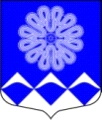 